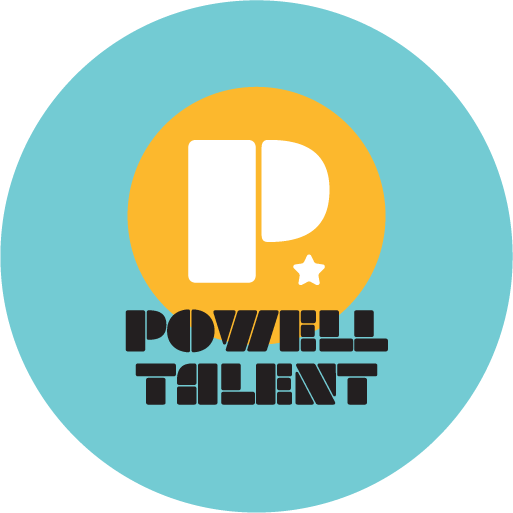 CYNTHIA CRANZCynthia Cranz  is an American actress primarily known for her extensive voice work dubbing anime shows, many that have aired on the Cartoon Network and Toonami. The Fort Worth, Texas native has been acting professionally since 1993, performing in theater, commercials, industrial videos, music videos, PSA's, infomercials, TV, film, commercial print, video games and voice over. In 1999 she was one of the first actors cast by Funimation Entertainment in their Flagship Show Dragon Ball Z, voicing the roles of Chi Chi and Mrs. Briefs, and continues to voice those roles presently. Other notable roles include: Boton - Yu Yu Hokusho, Mitzy - Shin Chan, Mitch - Case Closed (Detective Conan), Paninya - Fullmetal Alchemist, Chieko - Princess Jellyfish, Tsurara - Rosario and The Vampire, Lisa - Summer Wars, Coach Mo - Big Wind Up and Pipimi in Pop Team Epic.Recently she reprised her roles as Mitsuru (Mii) in Fruits Basket and Bellemere in One Piece. She can also be heard as the voice of Sister Bikini - Ace Attorney, Shiizaki - Date A Live, Melida - Wise Man's Grandchild, Serena - Love Esquire, Mineko - Citris, Lisa - Soul Eater, Ferro - GunSlinger Girls, Dog Woman - Desert Punk, Meow’s Mom – Space Dandy, Elena - Claymore, Lisa - The Galaxy Railways, Kyoko - Witchblade, Karin - B't X, Nao - Shiki, Lilith - Trinity Blood, Rieko - Spiral, Mika - Burst Angel, Sara - D. Grey-Man, My Hero Academia, Attack On Titan and hundreds of other roles in Anime and video games over the past 2 decades. She is very excited to announce her role as Miss Babcock in the upcoming Jam Productions and Netflix series, Jet Boy! When not in the booth, Cynthia enjoys riding and showing horses, a life- long passion and sport, as well as reading, cooking, gardening and piddling around the house which she shares with her husband, three legged lab, German Shepherd rescue, parakeet and 3 fish.